Занятие № 4.   6 класс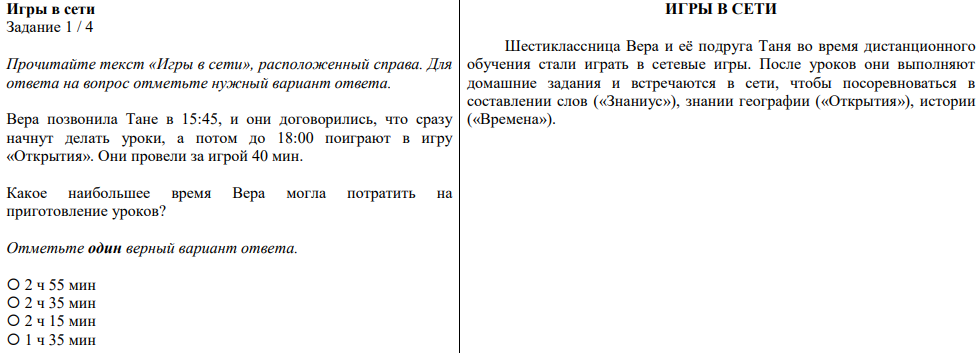 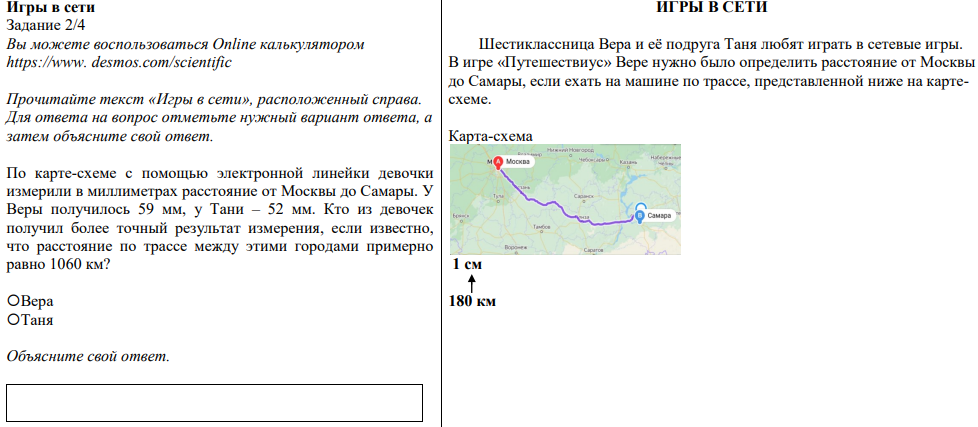 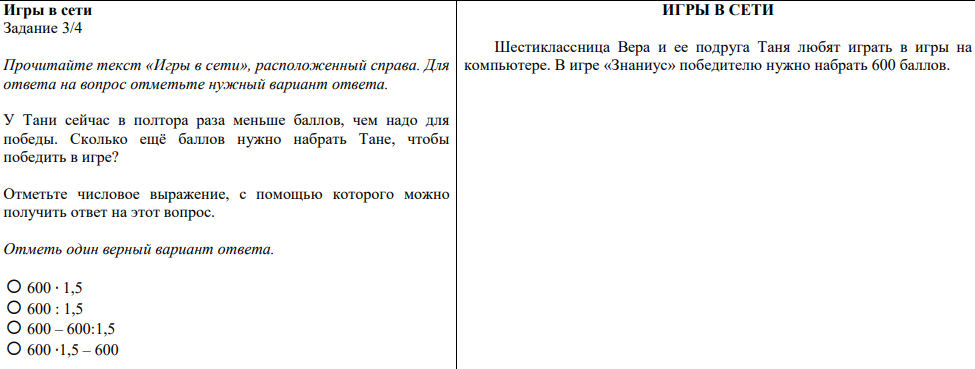 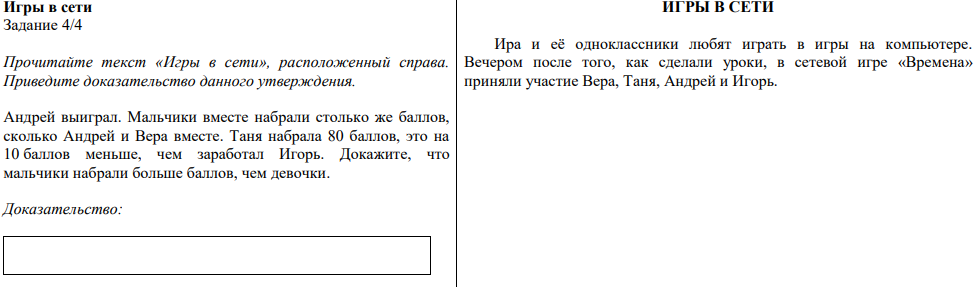 